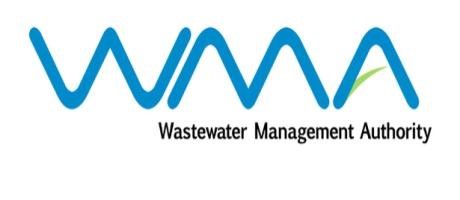 Wastewater Management Authority Award of Procurement Contract Notice under section 40(7) of the Public Procurement Act 2006 This is to notify that, following the bidding exercise carried out by the Wastewater Management Authority for the procurement of Contract No. WW377W – Supply, Installation, Testing and Commissioning of Wastewater Pumps, Accessories and Associated Works at Grand Baie Pumping Station, the contract has been awarded to Remihens Co Ltd, of Office1, Level 3, Motorway M2, Riche Terre, for a total amount of MUR 2,439,150.00, including VAT.Wastewater Management AuthorityDated 26 April 2018